MINUTES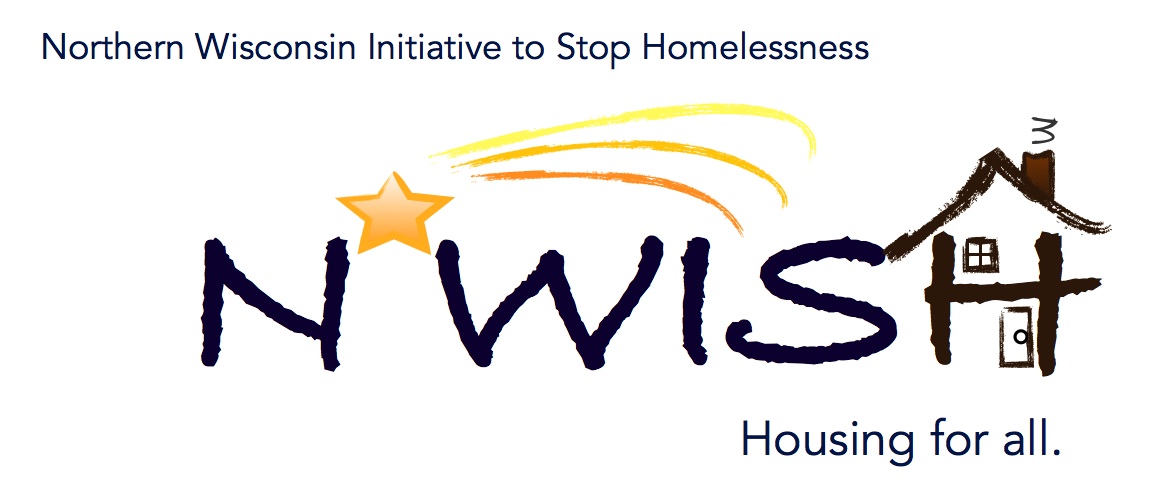 Northern Wisconsin Initiative to Stop Homelessness (N*WISH) CoalitionIn-person or Via ZOOM Zoom Link: 
 https://us02web.zoom.us/j/8679802903751 N Brown Street, Rhinelander, WIJune 7, 202310:30 a.m. – 12:00 p.m.Welcome/IntroductionsErin Evosevich - NewcaoErika Villacrez – NewcapNicole Marchand – NewcapAria Ard – NewcapMeaghan Gleason - NewcapMicah Dewing – New Hope ShelterTeleka Dewing Wasmogishek Food PantryBeth Larsen – CW SolutionsAna Riggs – CW SolutionsMelissa Walsh – CW SolutionsBobbi Braun – Forward ServicesDebbie Meye – WI Department of Veterans AffairsJennifer Allen – ICALeigh Polodna – WIBOSMichael Bashford – State of WisconsinCassandra Robinson – MHS WisconsinApril Minutes – VOTEMotion to approve: Melissa CW SolutionsSecond: Beth CW SolutionsAll in favorMay Minutes – VOTEMotion to approve: Melissa CW SolutionsSecond: Beth LarsonAll in favorSSO CE Lead Agency – VOTENewcap is the only agency that came forward interested in the SSO CE Lead Agency, Asked if any other agencies are interested in the Lead Agency, no one was interestedMotion to approve: Beth LarsonSecond: Debbie MeyeAll in Favor, Newcap will remain SSO CE Lead Agency for 2023-2024April Monthly PIT Emergency Shelter Utilization: Singles 39%, Families 74%Transitional Housing Utilization: 50%, Families 0Rapid Re-housing: Singles 33%, Families 25%July Overnight PIT CountThis years overnight count will be the night of July 26 into the morning of July 27, 2023. Please reach out to housing@newcap.org. Melissa has been coordinating the Langlade areaDomestic Violence – What to watch for – Then what? – Postponed to next meetingMelissa CorneliusYAB Update – Meaghan GleasonTaken time off over Memorial Weekend, still looking for more members. Invite young people to email Meaghan if they are interested in joining – meaghangleason@newcap.org. Meet every other Wednesday at 6:30. Paid $15 per hour. Currently have 3 core members and 1 person having a hard time getting time off. Summer would be a great time to get our young people involved.YHDP “MOST” Project UpdateWaiting for the wrap to be installed would like YAB approval, will follow up with Deb Barlament for the designs. Following up regarding a staff update.Action Plan 2.0Need to start thinking about part 1 DEICoordinated Entry Lead Update - Meaghan Gleason800-242-7334meaghangleason@newcap.orgDV Rapid Re-Housing UpdateCurrently we have two housed and two un-housedBalance of State UpdatesLeigh – YHDP Update – Leigh sent out an email regarding the renewal of the YHDP program for the 2024/2025 competition. More information will be coming out and meetings will be scheduled. End date of current programs will be 9/30/2024. Renewal will need to be worked on. HAP Applications are due 6/16. Gearing up for competition will be receiving emails regarding the information.Agency Updates, Future Presentations & Agenda ItemsNewcap and CW Solutions were both awarded the Sex Trafficking Survivors and Caregivers Support Services funding. CW Solutions REAP Program hired Ana Riggs as a new case manager, she will also be doing coordinated entry.Motion to adjourn: Melissa WalshSecond: Debbie MeyeNext N*WISH meeting Via ZOOMAugust 2, 2023 - 10:30 am – 12:00 pm“We strive to host inclusive, accessible events that enable all individuals, including individuals with disabilities, to engage fully. To request an accommodation or for inquiries about accessibility, please contact Debbie Bushman, debbiebushman@newcap.org, 920-863-9402”Please sign up for the Wisconsin Balance of State Newsletter www.wiboscoc.org, Home Page, click “Who are we?” to register